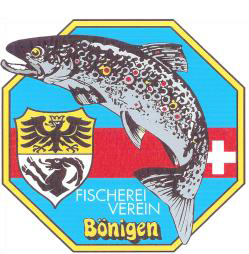 Fischerei-Grundkurs mit SaNa-Prüfung 2019Fachkundiges Fischen für angehende Fischerinnen und Fischer benötigt die entsprechende Ausbildung. Neu ist ab 2019 das Grundfischerkurse minimum 4 Tage gehen. Um diese Fachkenntnisse zu erwerben, führt der Fischereiverein Bönigen einen Sportfischer-Brevet-Kurs mit SaNa-Prüfung durch.Das Ziel dieses Kurses besteht darin, Jugendlichen im Alter ab 10 Jahren, sowie Erwachsenen das Fischen in unseren Gewässern, den Lebensraum und die Lebensweise der Fische, Fanggeräte, Fangtechnik, gesetzliche Vorschriften und die Freude an der Natur näher zu bringen, sowie den Kurs mit dem Sportfischerbrevet erfolgreich abzuschliessen.Versicherung:	Jeder Teilnehmer ist selbst verantwortlichKursdaten:		02. März  Samstag 08:00 - 12:00   13:00 - 17:00		23. März  Samstag 08:00 - 12:00   13:00 - 17:00		13. April  Samstag 08:00 - 12:00   13:00 - 17:00 	27. April  Samstag 08:00 - 12:00   13:00 – 17:00	Lehrmittel/Kosten:	Das Lehrmittel SaNa Brevet (Sportfischerbrevet) muss vorgängig beim Netzwerk Anglerausbildung bezogen und für den Kurs mitgbracht werden. Die Kosten für Lehrmittel, Sportfischer-Brevet-Ausweis, Sportfischerabzeichen betragen Fr. 59.—	Netzwerk Anglerausbildung, Geschäftsstelle, Wankdorffeldstrasse 102	Postfach 371, 3000 Bern 22, Tel. 031 330 28 01 www.anglerausbildung.chKurskosten:	Die Kurskosten betragen Fr. 80.- (inkl. Mittagessen) für FV Bönigen Mitglieder und Fr.120.- für nicht Mitglieder (inkl. Mittagessen) die müssen am ersten Kurstag bezahlt werden.Teilnehmerzahl:	Die Teilnehmerzahl ist auf 25. Personen beschränkt (nach Anmeldung)Anmeldung:	bis 17.Februar 2019 an: Mario Eggs, Feldweg12a, 3806 Bönigen Tel. 079 559 38 26 Mail: m.eggs@quicknet.chAlle  Teilnehmer erhalten ein detailliertes Kursprogramm zugestellt___________________________________ hier abtrennen und einsenden_______________________________Anmeldung Fischerei-Grundkurs 2019Name:___________________________________	Vorname:_________________________________________Geburtsdatum:____________________	Telefon:____________________________Adresse:_______________________________	Wohnort:________________________________________E-Mail:__________________________________Unterschrift Teilnehmer:	Unterschrift Eltern: